PROCESSOS RECRUTAMENTO E SELEÇÃOQUEM: Todos os Departamentos da Fundação Padre AlbinoQUEM: Todos os Departamentos da Fundação Padre AlbinoQUEM: Todos os Departamentos da Fundação Padre AlbinoQUEM: Todos os Departamentos da Fundação Padre AlbinoQUEM: Todos os Departamentos da Fundação Padre AlbinoQUEM: Todos os Departamentos da Fundação Padre AlbinoQUEM: Todos os Departamentos da Fundação Padre AlbinoONDE: Recrutamento e SeleçãoONDE: Recrutamento e SeleçãoONDE: Recrutamento e SeleçãoONDE: Recrutamento e SeleçãoONDE: Recrutamento e SeleçãoONDE: Recrutamento e SeleçãoONDE: Recrutamento e SeleçãoQUANDO: Substituição de vagasQUANDO: Substituição de vagasQUANDO: Substituição de vagasQUANDO: Substituição de vagasQUANDO: Substituição de vagasQUANDO: Substituição de vagasQUANDO: Substituição de vagasOBJETIVO: Repor as vagas solicitadasOBJETIVO: Repor as vagas solicitadasOBJETIVO: Repor as vagas solicitadasOBJETIVO: Repor as vagas solicitadasOBJETIVO: Repor as vagas solicitadasOBJETIVO: Repor as vagas solicitadasOBJETIVO: Repor as vagas solicitadasCONCEITOS:R&S – Recrutamento e Seleção CVs - CurrículosRM – Sistema utilizado para fechamento da folha de pagamento.CONCEITOS:R&S – Recrutamento e Seleção CVs - CurrículosRM – Sistema utilizado para fechamento da folha de pagamento.CONCEITOS:R&S – Recrutamento e Seleção CVs - CurrículosRM – Sistema utilizado para fechamento da folha de pagamento.CONCEITOS:R&S – Recrutamento e Seleção CVs - CurrículosRM – Sistema utilizado para fechamento da folha de pagamento.CONCEITOS:R&S – Recrutamento e Seleção CVs - CurrículosRM – Sistema utilizado para fechamento da folha de pagamento.CONCEITOS:R&S – Recrutamento e Seleção CVs - CurrículosRM – Sistema utilizado para fechamento da folha de pagamento.CONCEITOS:R&S – Recrutamento e Seleção CVs - CurrículosRM – Sistema utilizado para fechamento da folha de pagamento.DESCRIÇÃO DO PROCEDIMENTO: Procedimento:O candidato cadastra currículo no site da Fundação Padre Albino;R&S - Seleciona os CVs obtidos, de acordo com o perfil apresentado no FRL-RHU-001 Requisição de Pessoal e Descrição de Cargo;R&S – Aplicará testes técnicos ou práticos, quando necessário;R&S – Entrevista os candidatos aprovados;R&S – Aplicará testes psicológicos, se necessário e de acordo com o perfil da vaga, nos candidatos e encaminhará os aprovados para gestor entrevistar;Gestor – Entrevistará os candidatos aprovados pela R&S;R&S – Checa referências do antigo empregador, se necessário;Os processos dos candidatos aprovados até esta fase; serão analisados entre R&S e gestor que definirão qual candidato será contratado. Em casos de não aprovação, o R&S deverá refazer o Processo Seletivo;R&S – Comunica candidato sobre aprovação e dá o retorno aos demais candidatos;R&S – Encaminha candidatos aprovados para Exame Admissional e recolhe documentação necessária para contratação. A documentação deverá ser encaminhada para a Administração Pessoal junto com atestado médico; R&S – Comunica candidato sobre data de admissão, de acordo com o calendário de admissão anual, e Programa de Integração.Fontes de Recrutamento:A captação de candidatos dá-se essencialmente através do cadastro de currículos pelo site da Fundação Padre Albino para vagas administrativas ou operacionais. Para vagas de nível superior através de edital de seleção publicado no site da Fundação Padre Albino.Eventualmente são publicados anúncios para posições mais difíceis de preencher.Restrições:Os candidatos devem ter disponibilidade de horário, os candidatos que estudam terão sua condição verificada com a Chefia;Contratação de colaboradores que possuem parentesco de 1º grau serão alocados em unidades diferentes.As contratações de ex-funcionários serão evitadas, porém, em caso de exceção, além do levantamento feito com o antigo gestor, deverá ter aprovação da Gestão do RH e consultas no Departamento Pessoal ou Jurídico.Dicas de Entrevistas de SeleçãoIdentifique os objetivos principais da entrevista; Faça uma lista das principais questões que deve fazer ao candidato, considerando o Perfil do Cargo – aspectos da vida pessoal e profissional; Inclua perguntas fechadas (qual a sua escolaridade?) e abertas (onde você pretende chegar nesta profissão?) em seu roteiro;  Estabeleça um clima agradável com o candidato, seja simpático, amigável e acolhedor; Evite interrupções durante a entrevista (“Inutilize o telefone” e coloque um aviso na porta – “Favor não interromper”);Você tem todo o direito de perguntar tudo, desde que seja objetivo, claro e ético em suas questões, respeitando o candidato como pessoa, sem julgamentos ou preconceitos;O candidato tem o direito de saber a respeito do processo e da vaga em questão (horário, salário, tipo de atividade vai desenvolver, dificuldades que poderá encontrar);Registre suas impressões, logo após a entrevista;Responda as perguntas que o candidato lhe fizer de forma direta e clara;No final da entrevista, agradeça a disponibilidade do candidato. Diga-lhe que você irá entrevistar outras pessoas e só então poderá decidir sobre o candidato mais adequado à vaga.Fluxo do Processo de SeleçãoRecrutamento interno ou externo;Triagem de currículos;Prova ou Teste Prático se necessário;Entrevista R & S;Testes psicológicos/dinâmicas de grupos se necessário;Entrevista Gestor;Aprovação do gestor;Exame admissional;Recolhimento de documentos;Admissão do colaborador;Programa de integração.Etapas da Seleção:Emiti Requisição de Pessoal e providenciar aprovação; (Solicitante e Gerência);Envia Requisição de Pessoal assinada para R&S; (Solicitante e Gerência);Seleciona candidato segundo descrições de cargo e perfil da requisição; (R&S);Encaminha candidatos aprovados para solicitante entrevistar; (R&S);Solicitante entrevista candidatos, preenche avaliação da entrevista e devolve para R&S; (Solicitante e Gerência);R&S convoca aprovados para exame admissional;Efetua exame admissional e fornece atestado médico (Medicina do Trabalho);Realiza o pré-cadastro no sistema RM para admissão; (R&S);Agenda Treinamento de integração; (R&S);Faz admissão e no dia da integração leva documentação para candidatos assinarem; (Administração de Pessoal);Envia e-mail aos candidatos não aprovados na seleção, ou contato via telefone; (R&S);Preenche relatório mensal de seleção (vagas abertas x vagas fechadas); (R&S);Acompanha desempenho do novo colaborador no período de experiência; (solicitante).DESCRIÇÃO DO PROCEDIMENTO: Procedimento:O candidato cadastra currículo no site da Fundação Padre Albino;R&S - Seleciona os CVs obtidos, de acordo com o perfil apresentado no FRL-RHU-001 Requisição de Pessoal e Descrição de Cargo;R&S – Aplicará testes técnicos ou práticos, quando necessário;R&S – Entrevista os candidatos aprovados;R&S – Aplicará testes psicológicos, se necessário e de acordo com o perfil da vaga, nos candidatos e encaminhará os aprovados para gestor entrevistar;Gestor – Entrevistará os candidatos aprovados pela R&S;R&S – Checa referências do antigo empregador, se necessário;Os processos dos candidatos aprovados até esta fase; serão analisados entre R&S e gestor que definirão qual candidato será contratado. Em casos de não aprovação, o R&S deverá refazer o Processo Seletivo;R&S – Comunica candidato sobre aprovação e dá o retorno aos demais candidatos;R&S – Encaminha candidatos aprovados para Exame Admissional e recolhe documentação necessária para contratação. A documentação deverá ser encaminhada para a Administração Pessoal junto com atestado médico; R&S – Comunica candidato sobre data de admissão, de acordo com o calendário de admissão anual, e Programa de Integração.Fontes de Recrutamento:A captação de candidatos dá-se essencialmente através do cadastro de currículos pelo site da Fundação Padre Albino para vagas administrativas ou operacionais. Para vagas de nível superior através de edital de seleção publicado no site da Fundação Padre Albino.Eventualmente são publicados anúncios para posições mais difíceis de preencher.Restrições:Os candidatos devem ter disponibilidade de horário, os candidatos que estudam terão sua condição verificada com a Chefia;Contratação de colaboradores que possuem parentesco de 1º grau serão alocados em unidades diferentes.As contratações de ex-funcionários serão evitadas, porém, em caso de exceção, além do levantamento feito com o antigo gestor, deverá ter aprovação da Gestão do RH e consultas no Departamento Pessoal ou Jurídico.Dicas de Entrevistas de SeleçãoIdentifique os objetivos principais da entrevista; Faça uma lista das principais questões que deve fazer ao candidato, considerando o Perfil do Cargo – aspectos da vida pessoal e profissional; Inclua perguntas fechadas (qual a sua escolaridade?) e abertas (onde você pretende chegar nesta profissão?) em seu roteiro;  Estabeleça um clima agradável com o candidato, seja simpático, amigável e acolhedor; Evite interrupções durante a entrevista (“Inutilize o telefone” e coloque um aviso na porta – “Favor não interromper”);Você tem todo o direito de perguntar tudo, desde que seja objetivo, claro e ético em suas questões, respeitando o candidato como pessoa, sem julgamentos ou preconceitos;O candidato tem o direito de saber a respeito do processo e da vaga em questão (horário, salário, tipo de atividade vai desenvolver, dificuldades que poderá encontrar);Registre suas impressões, logo após a entrevista;Responda as perguntas que o candidato lhe fizer de forma direta e clara;No final da entrevista, agradeça a disponibilidade do candidato. Diga-lhe que você irá entrevistar outras pessoas e só então poderá decidir sobre o candidato mais adequado à vaga.Fluxo do Processo de SeleçãoRecrutamento interno ou externo;Triagem de currículos;Prova ou Teste Prático se necessário;Entrevista R & S;Testes psicológicos/dinâmicas de grupos se necessário;Entrevista Gestor;Aprovação do gestor;Exame admissional;Recolhimento de documentos;Admissão do colaborador;Programa de integração.Etapas da Seleção:Emiti Requisição de Pessoal e providenciar aprovação; (Solicitante e Gerência);Envia Requisição de Pessoal assinada para R&S; (Solicitante e Gerência);Seleciona candidato segundo descrições de cargo e perfil da requisição; (R&S);Encaminha candidatos aprovados para solicitante entrevistar; (R&S);Solicitante entrevista candidatos, preenche avaliação da entrevista e devolve para R&S; (Solicitante e Gerência);R&S convoca aprovados para exame admissional;Efetua exame admissional e fornece atestado médico (Medicina do Trabalho);Realiza o pré-cadastro no sistema RM para admissão; (R&S);Agenda Treinamento de integração; (R&S);Faz admissão e no dia da integração leva documentação para candidatos assinarem; (Administração de Pessoal);Envia e-mail aos candidatos não aprovados na seleção, ou contato via telefone; (R&S);Preenche relatório mensal de seleção (vagas abertas x vagas fechadas); (R&S);Acompanha desempenho do novo colaborador no período de experiência; (solicitante).DESCRIÇÃO DO PROCEDIMENTO: Procedimento:O candidato cadastra currículo no site da Fundação Padre Albino;R&S - Seleciona os CVs obtidos, de acordo com o perfil apresentado no FRL-RHU-001 Requisição de Pessoal e Descrição de Cargo;R&S – Aplicará testes técnicos ou práticos, quando necessário;R&S – Entrevista os candidatos aprovados;R&S – Aplicará testes psicológicos, se necessário e de acordo com o perfil da vaga, nos candidatos e encaminhará os aprovados para gestor entrevistar;Gestor – Entrevistará os candidatos aprovados pela R&S;R&S – Checa referências do antigo empregador, se necessário;Os processos dos candidatos aprovados até esta fase; serão analisados entre R&S e gestor que definirão qual candidato será contratado. Em casos de não aprovação, o R&S deverá refazer o Processo Seletivo;R&S – Comunica candidato sobre aprovação e dá o retorno aos demais candidatos;R&S – Encaminha candidatos aprovados para Exame Admissional e recolhe documentação necessária para contratação. A documentação deverá ser encaminhada para a Administração Pessoal junto com atestado médico; R&S – Comunica candidato sobre data de admissão, de acordo com o calendário de admissão anual, e Programa de Integração.Fontes de Recrutamento:A captação de candidatos dá-se essencialmente através do cadastro de currículos pelo site da Fundação Padre Albino para vagas administrativas ou operacionais. Para vagas de nível superior através de edital de seleção publicado no site da Fundação Padre Albino.Eventualmente são publicados anúncios para posições mais difíceis de preencher.Restrições:Os candidatos devem ter disponibilidade de horário, os candidatos que estudam terão sua condição verificada com a Chefia;Contratação de colaboradores que possuem parentesco de 1º grau serão alocados em unidades diferentes.As contratações de ex-funcionários serão evitadas, porém, em caso de exceção, além do levantamento feito com o antigo gestor, deverá ter aprovação da Gestão do RH e consultas no Departamento Pessoal ou Jurídico.Dicas de Entrevistas de SeleçãoIdentifique os objetivos principais da entrevista; Faça uma lista das principais questões que deve fazer ao candidato, considerando o Perfil do Cargo – aspectos da vida pessoal e profissional; Inclua perguntas fechadas (qual a sua escolaridade?) e abertas (onde você pretende chegar nesta profissão?) em seu roteiro;  Estabeleça um clima agradável com o candidato, seja simpático, amigável e acolhedor; Evite interrupções durante a entrevista (“Inutilize o telefone” e coloque um aviso na porta – “Favor não interromper”);Você tem todo o direito de perguntar tudo, desde que seja objetivo, claro e ético em suas questões, respeitando o candidato como pessoa, sem julgamentos ou preconceitos;O candidato tem o direito de saber a respeito do processo e da vaga em questão (horário, salário, tipo de atividade vai desenvolver, dificuldades que poderá encontrar);Registre suas impressões, logo após a entrevista;Responda as perguntas que o candidato lhe fizer de forma direta e clara;No final da entrevista, agradeça a disponibilidade do candidato. Diga-lhe que você irá entrevistar outras pessoas e só então poderá decidir sobre o candidato mais adequado à vaga.Fluxo do Processo de SeleçãoRecrutamento interno ou externo;Triagem de currículos;Prova ou Teste Prático se necessário;Entrevista R & S;Testes psicológicos/dinâmicas de grupos se necessário;Entrevista Gestor;Aprovação do gestor;Exame admissional;Recolhimento de documentos;Admissão do colaborador;Programa de integração.Etapas da Seleção:Emiti Requisição de Pessoal e providenciar aprovação; (Solicitante e Gerência);Envia Requisição de Pessoal assinada para R&S; (Solicitante e Gerência);Seleciona candidato segundo descrições de cargo e perfil da requisição; (R&S);Encaminha candidatos aprovados para solicitante entrevistar; (R&S);Solicitante entrevista candidatos, preenche avaliação da entrevista e devolve para R&S; (Solicitante e Gerência);R&S convoca aprovados para exame admissional;Efetua exame admissional e fornece atestado médico (Medicina do Trabalho);Realiza o pré-cadastro no sistema RM para admissão; (R&S);Agenda Treinamento de integração; (R&S);Faz admissão e no dia da integração leva documentação para candidatos assinarem; (Administração de Pessoal);Envia e-mail aos candidatos não aprovados na seleção, ou contato via telefone; (R&S);Preenche relatório mensal de seleção (vagas abertas x vagas fechadas); (R&S);Acompanha desempenho do novo colaborador no período de experiência; (solicitante).DESCRIÇÃO DO PROCEDIMENTO: Procedimento:O candidato cadastra currículo no site da Fundação Padre Albino;R&S - Seleciona os CVs obtidos, de acordo com o perfil apresentado no FRL-RHU-001 Requisição de Pessoal e Descrição de Cargo;R&S – Aplicará testes técnicos ou práticos, quando necessário;R&S – Entrevista os candidatos aprovados;R&S – Aplicará testes psicológicos, se necessário e de acordo com o perfil da vaga, nos candidatos e encaminhará os aprovados para gestor entrevistar;Gestor – Entrevistará os candidatos aprovados pela R&S;R&S – Checa referências do antigo empregador, se necessário;Os processos dos candidatos aprovados até esta fase; serão analisados entre R&S e gestor que definirão qual candidato será contratado. Em casos de não aprovação, o R&S deverá refazer o Processo Seletivo;R&S – Comunica candidato sobre aprovação e dá o retorno aos demais candidatos;R&S – Encaminha candidatos aprovados para Exame Admissional e recolhe documentação necessária para contratação. A documentação deverá ser encaminhada para a Administração Pessoal junto com atestado médico; R&S – Comunica candidato sobre data de admissão, de acordo com o calendário de admissão anual, e Programa de Integração.Fontes de Recrutamento:A captação de candidatos dá-se essencialmente através do cadastro de currículos pelo site da Fundação Padre Albino para vagas administrativas ou operacionais. Para vagas de nível superior através de edital de seleção publicado no site da Fundação Padre Albino.Eventualmente são publicados anúncios para posições mais difíceis de preencher.Restrições:Os candidatos devem ter disponibilidade de horário, os candidatos que estudam terão sua condição verificada com a Chefia;Contratação de colaboradores que possuem parentesco de 1º grau serão alocados em unidades diferentes.As contratações de ex-funcionários serão evitadas, porém, em caso de exceção, além do levantamento feito com o antigo gestor, deverá ter aprovação da Gestão do RH e consultas no Departamento Pessoal ou Jurídico.Dicas de Entrevistas de SeleçãoIdentifique os objetivos principais da entrevista; Faça uma lista das principais questões que deve fazer ao candidato, considerando o Perfil do Cargo – aspectos da vida pessoal e profissional; Inclua perguntas fechadas (qual a sua escolaridade?) e abertas (onde você pretende chegar nesta profissão?) em seu roteiro;  Estabeleça um clima agradável com o candidato, seja simpático, amigável e acolhedor; Evite interrupções durante a entrevista (“Inutilize o telefone” e coloque um aviso na porta – “Favor não interromper”);Você tem todo o direito de perguntar tudo, desde que seja objetivo, claro e ético em suas questões, respeitando o candidato como pessoa, sem julgamentos ou preconceitos;O candidato tem o direito de saber a respeito do processo e da vaga em questão (horário, salário, tipo de atividade vai desenvolver, dificuldades que poderá encontrar);Registre suas impressões, logo após a entrevista;Responda as perguntas que o candidato lhe fizer de forma direta e clara;No final da entrevista, agradeça a disponibilidade do candidato. Diga-lhe que você irá entrevistar outras pessoas e só então poderá decidir sobre o candidato mais adequado à vaga.Fluxo do Processo de SeleçãoRecrutamento interno ou externo;Triagem de currículos;Prova ou Teste Prático se necessário;Entrevista R & S;Testes psicológicos/dinâmicas de grupos se necessário;Entrevista Gestor;Aprovação do gestor;Exame admissional;Recolhimento de documentos;Admissão do colaborador;Programa de integração.Etapas da Seleção:Emiti Requisição de Pessoal e providenciar aprovação; (Solicitante e Gerência);Envia Requisição de Pessoal assinada para R&S; (Solicitante e Gerência);Seleciona candidato segundo descrições de cargo e perfil da requisição; (R&S);Encaminha candidatos aprovados para solicitante entrevistar; (R&S);Solicitante entrevista candidatos, preenche avaliação da entrevista e devolve para R&S; (Solicitante e Gerência);R&S convoca aprovados para exame admissional;Efetua exame admissional e fornece atestado médico (Medicina do Trabalho);Realiza o pré-cadastro no sistema RM para admissão; (R&S);Agenda Treinamento de integração; (R&S);Faz admissão e no dia da integração leva documentação para candidatos assinarem; (Administração de Pessoal);Envia e-mail aos candidatos não aprovados na seleção, ou contato via telefone; (R&S);Preenche relatório mensal de seleção (vagas abertas x vagas fechadas); (R&S);Acompanha desempenho do novo colaborador no período de experiência; (solicitante).DESCRIÇÃO DO PROCEDIMENTO: Procedimento:O candidato cadastra currículo no site da Fundação Padre Albino;R&S - Seleciona os CVs obtidos, de acordo com o perfil apresentado no FRL-RHU-001 Requisição de Pessoal e Descrição de Cargo;R&S – Aplicará testes técnicos ou práticos, quando necessário;R&S – Entrevista os candidatos aprovados;R&S – Aplicará testes psicológicos, se necessário e de acordo com o perfil da vaga, nos candidatos e encaminhará os aprovados para gestor entrevistar;Gestor – Entrevistará os candidatos aprovados pela R&S;R&S – Checa referências do antigo empregador, se necessário;Os processos dos candidatos aprovados até esta fase; serão analisados entre R&S e gestor que definirão qual candidato será contratado. Em casos de não aprovação, o R&S deverá refazer o Processo Seletivo;R&S – Comunica candidato sobre aprovação e dá o retorno aos demais candidatos;R&S – Encaminha candidatos aprovados para Exame Admissional e recolhe documentação necessária para contratação. A documentação deverá ser encaminhada para a Administração Pessoal junto com atestado médico; R&S – Comunica candidato sobre data de admissão, de acordo com o calendário de admissão anual, e Programa de Integração.Fontes de Recrutamento:A captação de candidatos dá-se essencialmente através do cadastro de currículos pelo site da Fundação Padre Albino para vagas administrativas ou operacionais. Para vagas de nível superior através de edital de seleção publicado no site da Fundação Padre Albino.Eventualmente são publicados anúncios para posições mais difíceis de preencher.Restrições:Os candidatos devem ter disponibilidade de horário, os candidatos que estudam terão sua condição verificada com a Chefia;Contratação de colaboradores que possuem parentesco de 1º grau serão alocados em unidades diferentes.As contratações de ex-funcionários serão evitadas, porém, em caso de exceção, além do levantamento feito com o antigo gestor, deverá ter aprovação da Gestão do RH e consultas no Departamento Pessoal ou Jurídico.Dicas de Entrevistas de SeleçãoIdentifique os objetivos principais da entrevista; Faça uma lista das principais questões que deve fazer ao candidato, considerando o Perfil do Cargo – aspectos da vida pessoal e profissional; Inclua perguntas fechadas (qual a sua escolaridade?) e abertas (onde você pretende chegar nesta profissão?) em seu roteiro;  Estabeleça um clima agradável com o candidato, seja simpático, amigável e acolhedor; Evite interrupções durante a entrevista (“Inutilize o telefone” e coloque um aviso na porta – “Favor não interromper”);Você tem todo o direito de perguntar tudo, desde que seja objetivo, claro e ético em suas questões, respeitando o candidato como pessoa, sem julgamentos ou preconceitos;O candidato tem o direito de saber a respeito do processo e da vaga em questão (horário, salário, tipo de atividade vai desenvolver, dificuldades que poderá encontrar);Registre suas impressões, logo após a entrevista;Responda as perguntas que o candidato lhe fizer de forma direta e clara;No final da entrevista, agradeça a disponibilidade do candidato. Diga-lhe que você irá entrevistar outras pessoas e só então poderá decidir sobre o candidato mais adequado à vaga.Fluxo do Processo de SeleçãoRecrutamento interno ou externo;Triagem de currículos;Prova ou Teste Prático se necessário;Entrevista R & S;Testes psicológicos/dinâmicas de grupos se necessário;Entrevista Gestor;Aprovação do gestor;Exame admissional;Recolhimento de documentos;Admissão do colaborador;Programa de integração.Etapas da Seleção:Emiti Requisição de Pessoal e providenciar aprovação; (Solicitante e Gerência);Envia Requisição de Pessoal assinada para R&S; (Solicitante e Gerência);Seleciona candidato segundo descrições de cargo e perfil da requisição; (R&S);Encaminha candidatos aprovados para solicitante entrevistar; (R&S);Solicitante entrevista candidatos, preenche avaliação da entrevista e devolve para R&S; (Solicitante e Gerência);R&S convoca aprovados para exame admissional;Efetua exame admissional e fornece atestado médico (Medicina do Trabalho);Realiza o pré-cadastro no sistema RM para admissão; (R&S);Agenda Treinamento de integração; (R&S);Faz admissão e no dia da integração leva documentação para candidatos assinarem; (Administração de Pessoal);Envia e-mail aos candidatos não aprovados na seleção, ou contato via telefone; (R&S);Preenche relatório mensal de seleção (vagas abertas x vagas fechadas); (R&S);Acompanha desempenho do novo colaborador no período de experiência; (solicitante).DESCRIÇÃO DO PROCEDIMENTO: Procedimento:O candidato cadastra currículo no site da Fundação Padre Albino;R&S - Seleciona os CVs obtidos, de acordo com o perfil apresentado no FRL-RHU-001 Requisição de Pessoal e Descrição de Cargo;R&S – Aplicará testes técnicos ou práticos, quando necessário;R&S – Entrevista os candidatos aprovados;R&S – Aplicará testes psicológicos, se necessário e de acordo com o perfil da vaga, nos candidatos e encaminhará os aprovados para gestor entrevistar;Gestor – Entrevistará os candidatos aprovados pela R&S;R&S – Checa referências do antigo empregador, se necessário;Os processos dos candidatos aprovados até esta fase; serão analisados entre R&S e gestor que definirão qual candidato será contratado. Em casos de não aprovação, o R&S deverá refazer o Processo Seletivo;R&S – Comunica candidato sobre aprovação e dá o retorno aos demais candidatos;R&S – Encaminha candidatos aprovados para Exame Admissional e recolhe documentação necessária para contratação. A documentação deverá ser encaminhada para a Administração Pessoal junto com atestado médico; R&S – Comunica candidato sobre data de admissão, de acordo com o calendário de admissão anual, e Programa de Integração.Fontes de Recrutamento:A captação de candidatos dá-se essencialmente através do cadastro de currículos pelo site da Fundação Padre Albino para vagas administrativas ou operacionais. Para vagas de nível superior através de edital de seleção publicado no site da Fundação Padre Albino.Eventualmente são publicados anúncios para posições mais difíceis de preencher.Restrições:Os candidatos devem ter disponibilidade de horário, os candidatos que estudam terão sua condição verificada com a Chefia;Contratação de colaboradores que possuem parentesco de 1º grau serão alocados em unidades diferentes.As contratações de ex-funcionários serão evitadas, porém, em caso de exceção, além do levantamento feito com o antigo gestor, deverá ter aprovação da Gestão do RH e consultas no Departamento Pessoal ou Jurídico.Dicas de Entrevistas de SeleçãoIdentifique os objetivos principais da entrevista; Faça uma lista das principais questões que deve fazer ao candidato, considerando o Perfil do Cargo – aspectos da vida pessoal e profissional; Inclua perguntas fechadas (qual a sua escolaridade?) e abertas (onde você pretende chegar nesta profissão?) em seu roteiro;  Estabeleça um clima agradável com o candidato, seja simpático, amigável e acolhedor; Evite interrupções durante a entrevista (“Inutilize o telefone” e coloque um aviso na porta – “Favor não interromper”);Você tem todo o direito de perguntar tudo, desde que seja objetivo, claro e ético em suas questões, respeitando o candidato como pessoa, sem julgamentos ou preconceitos;O candidato tem o direito de saber a respeito do processo e da vaga em questão (horário, salário, tipo de atividade vai desenvolver, dificuldades que poderá encontrar);Registre suas impressões, logo após a entrevista;Responda as perguntas que o candidato lhe fizer de forma direta e clara;No final da entrevista, agradeça a disponibilidade do candidato. Diga-lhe que você irá entrevistar outras pessoas e só então poderá decidir sobre o candidato mais adequado à vaga.Fluxo do Processo de SeleçãoRecrutamento interno ou externo;Triagem de currículos;Prova ou Teste Prático se necessário;Entrevista R & S;Testes psicológicos/dinâmicas de grupos se necessário;Entrevista Gestor;Aprovação do gestor;Exame admissional;Recolhimento de documentos;Admissão do colaborador;Programa de integração.Etapas da Seleção:Emiti Requisição de Pessoal e providenciar aprovação; (Solicitante e Gerência);Envia Requisição de Pessoal assinada para R&S; (Solicitante e Gerência);Seleciona candidato segundo descrições de cargo e perfil da requisição; (R&S);Encaminha candidatos aprovados para solicitante entrevistar; (R&S);Solicitante entrevista candidatos, preenche avaliação da entrevista e devolve para R&S; (Solicitante e Gerência);R&S convoca aprovados para exame admissional;Efetua exame admissional e fornece atestado médico (Medicina do Trabalho);Realiza o pré-cadastro no sistema RM para admissão; (R&S);Agenda Treinamento de integração; (R&S);Faz admissão e no dia da integração leva documentação para candidatos assinarem; (Administração de Pessoal);Envia e-mail aos candidatos não aprovados na seleção, ou contato via telefone; (R&S);Preenche relatório mensal de seleção (vagas abertas x vagas fechadas); (R&S);Acompanha desempenho do novo colaborador no período de experiência; (solicitante).DESCRIÇÃO DO PROCEDIMENTO: Procedimento:O candidato cadastra currículo no site da Fundação Padre Albino;R&S - Seleciona os CVs obtidos, de acordo com o perfil apresentado no FRL-RHU-001 Requisição de Pessoal e Descrição de Cargo;R&S – Aplicará testes técnicos ou práticos, quando necessário;R&S – Entrevista os candidatos aprovados;R&S – Aplicará testes psicológicos, se necessário e de acordo com o perfil da vaga, nos candidatos e encaminhará os aprovados para gestor entrevistar;Gestor – Entrevistará os candidatos aprovados pela R&S;R&S – Checa referências do antigo empregador, se necessário;Os processos dos candidatos aprovados até esta fase; serão analisados entre R&S e gestor que definirão qual candidato será contratado. Em casos de não aprovação, o R&S deverá refazer o Processo Seletivo;R&S – Comunica candidato sobre aprovação e dá o retorno aos demais candidatos;R&S – Encaminha candidatos aprovados para Exame Admissional e recolhe documentação necessária para contratação. A documentação deverá ser encaminhada para a Administração Pessoal junto com atestado médico; R&S – Comunica candidato sobre data de admissão, de acordo com o calendário de admissão anual, e Programa de Integração.Fontes de Recrutamento:A captação de candidatos dá-se essencialmente através do cadastro de currículos pelo site da Fundação Padre Albino para vagas administrativas ou operacionais. Para vagas de nível superior através de edital de seleção publicado no site da Fundação Padre Albino.Eventualmente são publicados anúncios para posições mais difíceis de preencher.Restrições:Os candidatos devem ter disponibilidade de horário, os candidatos que estudam terão sua condição verificada com a Chefia;Contratação de colaboradores que possuem parentesco de 1º grau serão alocados em unidades diferentes.As contratações de ex-funcionários serão evitadas, porém, em caso de exceção, além do levantamento feito com o antigo gestor, deverá ter aprovação da Gestão do RH e consultas no Departamento Pessoal ou Jurídico.Dicas de Entrevistas de SeleçãoIdentifique os objetivos principais da entrevista; Faça uma lista das principais questões que deve fazer ao candidato, considerando o Perfil do Cargo – aspectos da vida pessoal e profissional; Inclua perguntas fechadas (qual a sua escolaridade?) e abertas (onde você pretende chegar nesta profissão?) em seu roteiro;  Estabeleça um clima agradável com o candidato, seja simpático, amigável e acolhedor; Evite interrupções durante a entrevista (“Inutilize o telefone” e coloque um aviso na porta – “Favor não interromper”);Você tem todo o direito de perguntar tudo, desde que seja objetivo, claro e ético em suas questões, respeitando o candidato como pessoa, sem julgamentos ou preconceitos;O candidato tem o direito de saber a respeito do processo e da vaga em questão (horário, salário, tipo de atividade vai desenvolver, dificuldades que poderá encontrar);Registre suas impressões, logo após a entrevista;Responda as perguntas que o candidato lhe fizer de forma direta e clara;No final da entrevista, agradeça a disponibilidade do candidato. Diga-lhe que você irá entrevistar outras pessoas e só então poderá decidir sobre o candidato mais adequado à vaga.Fluxo do Processo de SeleçãoRecrutamento interno ou externo;Triagem de currículos;Prova ou Teste Prático se necessário;Entrevista R & S;Testes psicológicos/dinâmicas de grupos se necessário;Entrevista Gestor;Aprovação do gestor;Exame admissional;Recolhimento de documentos;Admissão do colaborador;Programa de integração.Etapas da Seleção:Emiti Requisição de Pessoal e providenciar aprovação; (Solicitante e Gerência);Envia Requisição de Pessoal assinada para R&S; (Solicitante e Gerência);Seleciona candidato segundo descrições de cargo e perfil da requisição; (R&S);Encaminha candidatos aprovados para solicitante entrevistar; (R&S);Solicitante entrevista candidatos, preenche avaliação da entrevista e devolve para R&S; (Solicitante e Gerência);R&S convoca aprovados para exame admissional;Efetua exame admissional e fornece atestado médico (Medicina do Trabalho);Realiza o pré-cadastro no sistema RM para admissão; (R&S);Agenda Treinamento de integração; (R&S);Faz admissão e no dia da integração leva documentação para candidatos assinarem; (Administração de Pessoal);Envia e-mail aos candidatos não aprovados na seleção, ou contato via telefone; (R&S);Preenche relatório mensal de seleção (vagas abertas x vagas fechadas); (R&S);Acompanha desempenho do novo colaborador no período de experiência; (solicitante).OUTROS DOCUMENTOS APLICÁVEIS: Não Aplicável.OUTROS DOCUMENTOS APLICÁVEIS: Não Aplicável.OUTROS DOCUMENTOS APLICÁVEIS: Não Aplicável.OUTROS DOCUMENTOS APLICÁVEIS: Não Aplicável.OUTROS DOCUMENTOS APLICÁVEIS: Não Aplicável.OUTROS DOCUMENTOS APLICÁVEIS: Não Aplicável.OUTROS DOCUMENTOS APLICÁVEIS: Não Aplicável.MATRIZ DE REGISTROS:Colocar como anexo o formulário e preencher a tabela da matriz.MATRIZ DE REGISTROS:Colocar como anexo o formulário e preencher a tabela da matriz.MATRIZ DE REGISTROS:Colocar como anexo o formulário e preencher a tabela da matriz.MATRIZ DE REGISTROS:Colocar como anexo o formulário e preencher a tabela da matriz.MATRIZ DE REGISTROS:Colocar como anexo o formulário e preencher a tabela da matriz.MATRIZ DE REGISTROS:Colocar como anexo o formulário e preencher a tabela da matriz.MATRIZ DE REGISTROS:Colocar como anexo o formulário e preencher a tabela da matriz.O QUE FAZER CASO NÃO ATINJA O ESPERADO:  TreinamentoO QUE FAZER CASO NÃO ATINJA O ESPERADO:  TreinamentoO QUE FAZER CASO NÃO ATINJA O ESPERADO:  TreinamentoO QUE FAZER CASO NÃO ATINJA O ESPERADO:  TreinamentoO QUE FAZER CASO NÃO ATINJA O ESPERADO:  TreinamentoO QUE FAZER CASO NÃO ATINJA O ESPERADO:  TreinamentoO QUE FAZER CASO NÃO ATINJA O ESPERADO:  TreinamentoREFERÊNCIAS: Não Aplicável.REFERÊNCIAS: Não Aplicável.REFERÊNCIAS: Não Aplicável.REFERÊNCIAS: Não Aplicável.REFERÊNCIAS: Não Aplicável.REFERÊNCIAS: Não Aplicável.REFERÊNCIAS: Não Aplicável.HISTÓRICO DAS REVISÕES: 00 – Elaboração e envio para aprovação – 05/201001-2012 Releitura02-2014 Releitura03-2016 Releitura04-2018 Releitura05 – Alterado a página 2 e 3, foi inserido o tópico “Fluxo de Processo de Seleção e Etapas da Seleção” – 05/201906 – Revisado sem alteração – 07/202007 – Alterado a página 3, inserido “Outros documentos aplicáveis, Matriz de registro, referências e histórico de revisões”. – 08/202108 – Releitura – 08/2023. Envio para aprovação 11/2023HISTÓRICO DAS REVISÕES: 00 – Elaboração e envio para aprovação – 05/201001-2012 Releitura02-2014 Releitura03-2016 Releitura04-2018 Releitura05 – Alterado a página 2 e 3, foi inserido o tópico “Fluxo de Processo de Seleção e Etapas da Seleção” – 05/201906 – Revisado sem alteração – 07/202007 – Alterado a página 3, inserido “Outros documentos aplicáveis, Matriz de registro, referências e histórico de revisões”. – 08/202108 – Releitura – 08/2023. Envio para aprovação 11/2023HISTÓRICO DAS REVISÕES: 00 – Elaboração e envio para aprovação – 05/201001-2012 Releitura02-2014 Releitura03-2016 Releitura04-2018 Releitura05 – Alterado a página 2 e 3, foi inserido o tópico “Fluxo de Processo de Seleção e Etapas da Seleção” – 05/201906 – Revisado sem alteração – 07/202007 – Alterado a página 3, inserido “Outros documentos aplicáveis, Matriz de registro, referências e histórico de revisões”. – 08/202108 – Releitura – 08/2023. Envio para aprovação 11/2023HISTÓRICO DAS REVISÕES: 00 – Elaboração e envio para aprovação – 05/201001-2012 Releitura02-2014 Releitura03-2016 Releitura04-2018 Releitura05 – Alterado a página 2 e 3, foi inserido o tópico “Fluxo de Processo de Seleção e Etapas da Seleção” – 05/201906 – Revisado sem alteração – 07/202007 – Alterado a página 3, inserido “Outros documentos aplicáveis, Matriz de registro, referências e histórico de revisões”. – 08/202108 – Releitura – 08/2023. Envio para aprovação 11/2023HISTÓRICO DAS REVISÕES: 00 – Elaboração e envio para aprovação – 05/201001-2012 Releitura02-2014 Releitura03-2016 Releitura04-2018 Releitura05 – Alterado a página 2 e 3, foi inserido o tópico “Fluxo de Processo de Seleção e Etapas da Seleção” – 05/201906 – Revisado sem alteração – 07/202007 – Alterado a página 3, inserido “Outros documentos aplicáveis, Matriz de registro, referências e histórico de revisões”. – 08/202108 – Releitura – 08/2023. Envio para aprovação 11/2023HISTÓRICO DAS REVISÕES: 00 – Elaboração e envio para aprovação – 05/201001-2012 Releitura02-2014 Releitura03-2016 Releitura04-2018 Releitura05 – Alterado a página 2 e 3, foi inserido o tópico “Fluxo de Processo de Seleção e Etapas da Seleção” – 05/201906 – Revisado sem alteração – 07/202007 – Alterado a página 3, inserido “Outros documentos aplicáveis, Matriz de registro, referências e histórico de revisões”. – 08/202108 – Releitura – 08/2023. Envio para aprovação 11/2023HISTÓRICO DAS REVISÕES: 00 – Elaboração e envio para aprovação – 05/201001-2012 Releitura02-2014 Releitura03-2016 Releitura04-2018 Releitura05 – Alterado a página 2 e 3, foi inserido o tópico “Fluxo de Processo de Seleção e Etapas da Seleção” – 05/201906 – Revisado sem alteração – 07/202007 – Alterado a página 3, inserido “Outros documentos aplicáveis, Matriz de registro, referências e histórico de revisões”. – 08/202108 – Releitura – 08/2023. Envio para aprovação 11/2023Elaborado: Maio/2010Cristiane Valéria Silva Procópio de Oliveira Gerente de Recursos HumanosRecursos HumanosRevisado: Agosto/2023Daniela NeryPsicólogaRecursos Humanos CRP 425Revisado: Agosto/2023Daniela NeryPsicólogaRecursos Humanos CRP 425Revisado: Agosto/2023Daniela NeryPsicólogaRecursos Humanos CRP 425Aprovado: Novembro/2023Tatiane Kratuti DevittoGerente de Recursos HumanosFundação Padre AlbinoAprovado: Novembro/2023Tatiane Kratuti DevittoGerente de Recursos HumanosFundação Padre AlbinoAprovado: Novembro/2023Tatiane Kratuti DevittoGerente de Recursos HumanosFundação Padre Albino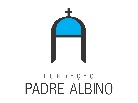                                                         REQUISIÇÃO DE PESSOAL                                     FRL-RHU-001                                                                                         REQUISIÇÃO DE PESSOAL                                     FRL-RHU-001                                                                                         REQUISIÇÃO DE PESSOAL                                     FRL-RHU-001                                                                                         REQUISIÇÃO DE PESSOAL                                     FRL-RHU-001                                                                                         REQUISIÇÃO DE PESSOAL                                     FRL-RHU-001                                 PARA USO DO SOLICITANTEPARA USO DO SOLICITANTEPARA USO DO SOLICITANTEPARA USO DO SOLICITANTEPARA USO DO SOLICITANTENome do solicitante: Nome do solicitante: Nome do solicitante: Nome do solicitante: Nome do solicitante: Setor: Setor: Setor: Setor: Data emissão: Unidade: ( )HPA         ( )HEC        ( )RECANTO         (  )UNIFIPA        (  )COLÉGIO           (  )MUSEU             (   )COORDENADORIAUnidade: ( )HPA         ( )HEC        ( )RECANTO         (  )UNIFIPA        (  )COLÉGIO           (  )MUSEU             (   )COORDENADORIAUnidade: ( )HPA         ( )HEC        ( )RECANTO         (  )UNIFIPA        (  )COLÉGIO           (  )MUSEU             (   )COORDENADORIAUnidade: ( )HPA         ( )HEC        ( )RECANTO         (  )UNIFIPA        (  )COLÉGIO           (  )MUSEU             (   )COORDENADORIAUnidade: ( )HPA         ( )HEC        ( )RECANTO         (  )UNIFIPA        (  )COLÉGIO           (  )MUSEU             (   )COORDENADORIAMOTIVO DA SOLICITAÇÃOMOTIVO DA SOLICITAÇÃOMOTIVO DA SOLICITAÇÃOMOTIVO DA SOLICITAÇÃOMOTIVO DA SOLICITAÇÃOSubstituição de colaborador:         (   ) Afastamento                          ( ) Transferência                       (     ) Promoção     (  )  Aumento de quadro                                         (  ) Cargo existente                                   (   ) Cargo novo     (   )  Efetivo                                                                 (   ) Temporário                                          (   )Estagiário Substituição de colaborador:         (   ) Afastamento                          ( ) Transferência                       (     ) Promoção     (  )  Aumento de quadro                                         (  ) Cargo existente                                   (   ) Cargo novo     (   )  Efetivo                                                                 (   ) Temporário                                          (   )Estagiário Substituição de colaborador:         (   ) Afastamento                          ( ) Transferência                       (     ) Promoção     (  )  Aumento de quadro                                         (  ) Cargo existente                                   (   ) Cargo novo     (   )  Efetivo                                                                 (   ) Temporário                                          (   )Estagiário Substituição de colaborador:         (   ) Afastamento                          ( ) Transferência                       (     ) Promoção     (  )  Aumento de quadro                                         (  ) Cargo existente                                   (   ) Cargo novo     (   )  Efetivo                                                                 (   ) Temporário                                          (   )Estagiário Substituição de colaborador:         (   ) Afastamento                          ( ) Transferência                       (     ) Promoção     (  )  Aumento de quadro                                         (  ) Cargo existente                                   (   ) Cargo novo     (   )  Efetivo                                                                 (   ) Temporário                                          (   )Estagiário Nome do colaborador a ser substituído: Nome do colaborador a ser substituído: Nome do colaborador a ser substituído: Nome do colaborador a ser substituído: Nome do colaborador a ser substituído: Cargo:                                                                                                          Centro de Custo: Cargo:                                                                                                          Centro de Custo: Cargo:                                                                                                          Centro de Custo: Cargo:                                                                                                          Centro de Custo: Cargo:                                                                                                          Centro de Custo: Carga horária mensal:                                                                               Horário: Carga horária mensal:                                                                               Horário: Carga horária mensal:                                                                               Horário: Carga horária mensal:                                                                               Horário: Carga horária mensal:                                                                               Horário: Nível de escolaridade: (  )  1° Grau                        ( )  2° Grau                                (  ) Superior Nível de escolaridade: (  )  1° Grau                        ( )  2° Grau                                (  ) Superior Nível de escolaridade: (  )  1° Grau                        ( )  2° Grau                                (  ) Superior Nível de escolaridade: (  )  1° Grau                        ( )  2° Grau                                (  ) Superior Nível de escolaridade: (  )  1° Grau                        ( )  2° Grau                                (  ) Superior Perfil profissional exigido: Perfil profissional exigido: Perfil profissional exigido: Perfil profissional exigido: Perfil profissional exigido: Outros Cursos/Especialista/Mestre/Doutor: Outros Cursos/Especialista/Mestre/Doutor: Outros Cursos/Especialista/Mestre/Doutor: Outros Cursos/Especialista/Mestre/Doutor: Outros Cursos/Especialista/Mestre/Doutor: Justificativa do solicitante: Justificativa do solicitante: Justificativa do solicitante: Justificativa do solicitante: Justificativa do solicitante: AUTORIZAÇÕES ASSINATURAS E CARIMBOSAUTORIZAÇÕES ASSINATURAS E CARIMBOSAUTORIZAÇÕES ASSINATURAS E CARIMBOSAUTORIZAÇÕES ASSINATURAS E CARIMBOSAUTORIZAÇÕES ASSINATURAS E CARIMBOSSupervisor Imediato:    Data:Gerência da área: Data:Gerência da área: Data:Diretor de área: Data:            Diretor de área: Data:            PARA USO EXCLUSIVO DO RECRUTAMENTO E SELEÇÃO:PARA USO EXCLUSIVO DO RECRUTAMENTO E SELEÇÃO:PARA USO EXCLUSIVO DO RECRUTAMENTO E SELEÇÃO:PARA USO EXCLUSIVO DO RECRUTAMENTO E SELEÇÃO:PARA USO EXCLUSIVO DO RECRUTAMENTO E SELEÇÃO:PARA USO EXCLUSIVO DO RECRUTAMENTO E SELEÇÃO:Data Recebimento da Requisição de Pessoal:  _______/_______/______                 Requisição nº _________Data Recebimento da Requisição de Pessoal:  _______/_______/______                 Requisição nº _________Data Recebimento da Requisição de Pessoal:  _______/_______/______                 Requisição nº _________Data Recebimento da Requisição de Pessoal:  _______/_______/______                 Requisição nº _________Data Recebimento da Requisição de Pessoal:  _______/_______/______                 Requisição nº _________Data Recebimento da Requisição de Pessoal:  _______/_______/______                 Requisição nº _________Aprovação FLUIG: Nº ________________________                                                           Data: _______/______/________Aprovação FLUIG: Nº ________________________                                                           Data: _______/______/________Aprovação FLUIG: Nº ________________________                                                           Data: _______/______/________Aprovação FLUIG: Nº ________________________                                                           Data: _______/______/________Aprovação FLUIG: Nº ________________________                                                           Data: _______/______/________Aprovação FLUIG: Nº ________________________                                                           Data: _______/______/________RECRUTAMENTO INTERNORECRUTAMENTO INTERNORECRUTAMENTO INTERNORECRUTAMENTO INTERNORECRUTAMENTO INTERNORECRUTAMENTO INTERNOColaborador Aprovado:  Colaborador Aprovado:  Colaborador Aprovado:  Colaborador Aprovado:  Colaborador Aprovado:  Colaborador Aprovado:  Função:                                                                                                                   Salário: Função:                                                                                                                   Salário: Função:                                                                                                                   Salário: Função:                                                                                                                   Salário: Função:                                                                                                                   Salário: Função:                                                                                                                   Salário: CANDIDATO APROVADOCANDIDATO APROVADOCANDIDATO APROVADOCANDIDATO APROVADOCANDIDATO APROVADOCANDIDATO APROVADONome: Nome: Nome: Nome: Nome: Nome: Função: Função: Função: Função: Função: Função: Salário: Salário: Salário: Data Admissão             /            /Data Admissão             /            /Data Admissão             /            /